Učna gradiva za 5. teden (13. 4. 2020 – 17. 4. 2020)7. razred, DKEPozdravljeni v 5. tednu tako drugačnega pouka. Danes se boste naučili nekaj o religijah v naši domovini.VERSTVA V SLOVENIJIV učbeniku najprej na str. 85 in 86  preberi besedilo pod tem naslovom. Nato s pomočjo povzetka Izvedel sem, ki je zapisan v zelenem pravokotniku, odgovori na vprašanja:Pripadnikov katere religije je v Sloveniji največ?Katere veroizpovedi so prisotne v RS?Zakaj imamo odnos do verstev opisan v Ustavi RS?Naštej 10  vrednot, ki so enako pomembne verujočim in neverujočim!Kateri praznik praznujejo kristjani v ponedeljek, 13. 4. 2020?Naloga bo uspešno opravljena, ko boš na moj naslov poslal pravilne odgovore na vseh 5 vprašanj.Za konec pa še nariši nekaj etnoloških značilnosti tega praznika!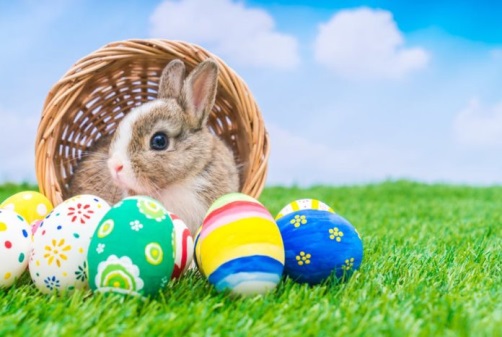 Vesele praznike!ocepek.metka@os-mezica.sihttps://www.youtube.com/watch?v=3QLfrdtGbBA